ОУ “Христо Ботев“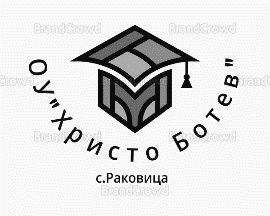 С.Раковица  общ.Макреш обл.ВидинУл“Първа“ 2 п.к.3820Тел.0877853334 email: ou-rakovica@abv.bgПРАВИЛНИКЗА ОСИГУРЯВАНЕ НА БЕЗОПАСНИ УСЛОВИЯНА ВЪЗПИТАНИЕ, ОБУЧЕНИЕ И ТРУДУЧЕБНА 2023 / 2024 ГОДИНАУТВЪРДЕН СЪС ЗАПОВЕД НА ДИРЕКТОРА 356/13.09.2023 СЛЕД  РЕШЕНИЕ НА ПС 11/13.09.2023С Ъ Д Ъ Р Ж А Н И ЕРАЗДЕЛ IОБЩИ ПОЛОЖЕНИЯРАЗДЕЛ IIЗАДЪЛЖЕНИЯ ЗА ОСИГУРЯВАНЕ НА БЕЗОПАСНИ УСЛОВИЯ НА ТРУД НА ЛИЦЕТО ЗА КООРДИНАЦИЯ И КОНТРОЛ ПО ОСИГУРЯВАНЕ НА БЕЗОПАСНИ УСЛОВИЯ НА ВЪЗПИТАНИЕ, ОБУЧЕНИЕ И ТРУДРАЗДЕЛ IIIУЧЕНИЦИ - ЗАДЪЛЖЕНИЯ И ЗАБРАНИРАЗДЕЛ IVОСНОВНИ ИЗИСКВАНИЯ ЗА БЕЗОПАСНА РАБОТА В УЧЕБНИТЕ КАБИНЕТИ, ЛАБОРАТОРИИ, ФИЗКУЛТУРЕН САЛОН И ФИЗКУЛТУРНА ПЛОЩАДКАИЗИСКВАНИЯ И ПРАВИЛА ЗА БЕЗОПАСНО И ЗДРАВОСЛОВНО ПРОВЕЖДАНЕ НА ВЪЗПИТАНИЕТО, ОБУЧЕНИЕТО И ТРУДОВАТА ДЕЙНОСТ В УЧИЛИЩЕРАЗДЕЛ VСАНИТАРНО - ХИГИЕННИ ИЗИСКВАНИЯРАЗДЕЛ VIПРОТИВОПОЖАРНА ОХРАНАРАЗДЕЛ VII ИНСТРУКЦИИ- ЕЛ. ОБЗАВЕЖДАНЕ И ЕЛЕКТРОБЕЗОПАСНОСТ- ЗА БЕЗОПАСНИТЕ УСЛОВИЯ НА ТРУД НА ДЪРВОДЕЛЕЦЪТ- ЗА БЕЗОПАСНИ УСЛОВИЯ НА ТРУД В КОМПЮТЪРНАТА ЗАЛА- ЗА БЕЗОПАСНА РАБОТА НА ОГНЯР НА КОТЛИ С ВИСОКО НАЛЯГАНЕ- ЗА БЕЗОПАСНА РАБОТА НА ХИГИЕНИСТКИТЕ В ОУ”ХРИСТО БОТЕВ”- ЗА БЕЗОПАСНА РАБОТА НА АДМИНИСТРАТИВНО – ТЕХНИЧЕСКИЯ ПЕРСОНАЛ В ОУ”ХРИСТО БОТЕВ”- ЗА БЕЗОПАСНА РАБОТА НА РАБОТНИКA ПО ПОДДРЪЖКАПРОПУСКАТЕЛЕН РЕЖИМ В УЧИЛИЩЕИНСТРУКТАЖИ ПО БЕЗОПАСНОСТТА, ХИГИЕНАТА НА ТРУДА И ПРОТИВОПОЖАРНАТА ОХРАНАТРУДОВИ ЗЛОПОЛУКИПРАВА И ЗАДЪЛЖЕНИЯ НА УЧЕНИЦИ И РАБОТЕЩИОСНОВНИ ЗАДЪЛЖЕНИЯ НА РАБОТЕЩИТЕ ПО БХТ И ПО СА:ПРЕХОДНИ И ЗАКЛЮЧИТЕЛНИ РАЗПОРЕДБИРАЗДЕЛ IОБЩИ ПОЛОЖЕНИЯЧл.1. Настоящият Правилник е разработен въз основа на Наредба № 6 от 15.08.1996 г. на Министерството на труда и социалните грижи, Инструкция на МОН от 05.07.1996 г., чл. 275, 276, 277, 281, 282 от КТ, Наредба №3/14.05.1996 г. , Наредба №3 от 1997 г., Закон за здравословните и безопасни условия на труд,ДВ,бр.124/23. 12.1997 г., изм. и доп.бр.25/16.03.2001 г.Чл.2. С този правилник се определят изискванията за осигуряване на безопасни условия на възпитание, обучение и труд в ОУ ”Христо Ботев” с.РаковицаЧл.3. Правилникът се отнася за всички участници в учебно-възпитателния процес, спортна и екскурзионна дейност и урежда техните права и задължения за осигуряване и контролиране на безопасните условия на възпитание, обучение и труд.Чл.4. Изменения и допълнения на правилника се правят от всички членове на ПС и Обществения консултативен съвет.Чл.5. Контролът по изпълнение на правилника се осъществява от Директора и координатора, назначен със заповед.Чл.6. Правилникът влиза в сила от 15.09.2023 г.РАЗДЕЛ IIЗАДЪЛЖЕНИЯ ЗА ОСИГУРЯВАНЕ НА БЕЗОПАСНИ УСЛОВИЯ НА ТРУД НА ЛИЦЕТО ЗА КООРДИНАЦИЯ И КОНТРОЛ ПО ОСИГУРЯВАНЕ НА БЕЗОПАСНИ УСЛОВИЯ НА ВЪЗПИТАНИЕ, ОБУЧЕНИЕ И ТРУДЧл.7. Директорът и координаторът са длъжни да осигурят контрола по :ал.1 Прилагането и спазването на настоящия правилник и действащите норми по безопасността, хигиената на труда и противопожарната охрана.ал.2 Осигуряване на необходимите средства за обезопасяване и подобряване условията на труд и санитарно-хигиенните условия.ал.3 Щателен преглед на цялата база преди започване на новата учебна година и медицински преглед на учениците след всяка ваканция.ал.4 Взаимодействие и координация с регионалните и общински ведомства и местните органи на държавна власт в дейността си по осигуряване на безопасни условия на обучение, възпитание и труд.ал.5 Незабавно уведомяване на РУО, МОН, прокуратура и гражданска защита в случаите на тежки злополуки и аварии.ал.6 Координаторът - Осъществява от името на директора координация в работата за осигуряване на БЗУТ за щатния персонал и учениците.т.1 Провежда начален инструктаж по БХТ и ПО с учениците и персонала.т.2 Оказва помощ и упражнява контрол за правилното водене на инструктажа на работното място и периодичния инструктаж на учениците и щатния персонал.т.4 Подпомага изработването на инструкции за безопасна работа в работилницата по труд и техника, кабинетите по физика и химия, физкултурния салон и спортната площадка, компютърен кабинет.т.5 Води ревизионната книга за констатации, контрол и предписания на контролните органи.т.6 Контролира правилното списване на книгите за видовете инструктаж.т.7 Внася предложения до ПС и Директора за отстраняване на нередности и пропуски по материално-техническата база, имаща отношение към БЗУТ.Чл.8. Педагогически специалисти:ал.1 Носят отговорност за опазване на живота и здравето на децата и учениците по време на учебни занятия и при други учебни форми и дейности, организирани от училището.ал.2 Следят за здравословното състояние на децата и учениците и контролират спазването на здравно-хигиенните норми и изисквания по време на учебния процес.ал.3 Контролират спазването на правилата за експлоатация и охрана на труда при работа с материали и съоръжения в среди, които могат да бъдат потенциална заплаха за здравето и живота на децата и учениците.ал.4 Класните ръководители в началото на учебната година извършват начален инструктаж за здравословни и безопасни условия на обучение, възпитание и труд (срещу подпис).ал.5 Преди коледната, пролетната ваканция и в края на учебната година извършват периодичен инструктаж.ал.6 Начален и периодичен инструктаж се извършва и от учителите по физика, химия, физ. възпитание, труд и техника, информатика и информационни технологии.ал.7 Инструкцията за безопасните условия на възпитание, обучение и труд да бъде поставена на видно място в съответния кабинет.ал.8 Новопостъпили деца и ученици да се инструктират в първия им учебен ден.ал.9 Класните ръководители запознават децата и учениците си с евакуационния план на училището и с правилата за поведение при бедствия и аварии (пожар, земетресение, радиационна опасност, наводнение, бомбен тероризъм или заплаха).ал.10 В началото на учебната година за всеки ученик от I клас се определя съвместно с родителите му най-краткия и безопасен път от дома до училище и обратно и се закупуват светлоотразителни елементи от родителите. На учениците от II и III клас отново се припомнят безопасните маршрути за тяхното движение.ал.11 С учениците от I до VII клас учителите да провеждат ежедневно в края на последния час ”5 минутка” - краткотрайно занимание, напомняне за безопасно поведение на улицата при връщане в къщи. След завършване на учебните занятия учителите да извеждат учениците до улицата и да ги изчакат да се разотидат.ал.12 Да наблюдават системно работата на децата и учениците и в случай на нарушаване на правилата на безопасност да вземат незабавни мерки.ал.13 Да използват всички електроразпределителни устройства съобразно изискванията на безопасността и хигиената на труда. Забранява се използването на неизправни ел. уреди. Във всички случаи при откриване на повреди в ел. оборудването, измервателни уреди, УТС (появяване на специфична миризма, дим, нагряване на проводници и т.н.) е необходимо да се изключи напрежението.ал.14 Да записват установени повреди в ел. инсталацията (ключове, контакти, осветителни тела) в тетрадката, заведена за целта. Да не се извършват самоволно ремонтни работи!ал.15 Спазват правилата за безопасност на движението в района на училището и се грижат за безопасността си в училище - при използване на УТС, работа с киселини, основи, с високо напрежение, с компютри и др. Да не оставят без наблюдение включени в ел. мрежа уреди (компютри, мултимедии, касетофони, печки, телевизори и др.).Чл.9. Учителите по Природни науки носят отговорност за съблюдаване правилата на техниката на безопасност при провеждане на демонстрации и лабораторни работи.Чл.10. Преди изпълнение на лабораторни работи и лабораторен практикум учителите по Природни науки са длъжни да посочат конкретните изисквания, свързани със спецификата на упражнението, предупреждават за възможни нещастни случаи.Чл.11. Ръководителите на екскурзии са отговорни за съблюдаване правилата на техниката на безопасност за опазване живота на децата и учениците.Чл12. Преди всяка екскурзия децата и учениците се запознават с маршрута, обектите, които ще бъдат посетени и задължително се инструктират (срещу подпис) относно мерките за безопасност, които трябва да се съблюдават.Чл.13. Организирането и провеждането на ученически екскурзии и отдих в страната и чужбина става съгласно изискванията на Наредба № 2 от 24 април 1997 г. и Наредба за изменение на Наредба № 2 от 1997 г., ДВ брой 24/21.03.2006 г.РАЗДЕЛ IIIДЕЦА И УЧЕНИЦИ - ЗАДЪЛЖЕНИЯ И ЗАБРАНИЧл. 14. Децата и учениците са длъжни:ал.1 Да изслушват внимателно инструктажа и да участват във всички форми на обучението по безопасност и хигиена на труд, обучение и възпитание, които се провеждат от учителите.ал.2 Да се разписват за инструктажа, с което удостоверяват, че са им известни правилата за безопасност и се задължават най-стриктно да ги спазват.ал.3 Да се включат в занятията по защита от бедствия, катастрофи и аварии, противопожарна защита, първа помощ и безопасност на движението, които се провеждат по график.Чл.15. На децата и учениците е строго забранено:ал.1 Самоволно да извършват поправки на ел. уреди, инструменти, ел. инсталации, контакти, ключове, мебели и др.ал.2 Внасянето в сградата на училището на запалителни, взривни материали, опасни химикали (кибрит, запалки, бомбички, патрони, пиратки, киселини, основи, живак, фосфор).ал.3 Сядането на прозорците и парапетите и надвесването над тях.ал.4 Влизането в кабинети и лаборатории в неучебно време без знанието на преподавателя.ал.5 Пушенето в сградата на училището и училищния двор.ал.6 Самоволно включване в отсъствието на учител на УТС, ползването на химически реактиви, запалителни материали, съставянето и включването на ел. вериги.ал.7 Да играят с остри предмети (игли, пергели, ножици, стъкла, триъгълници, ножове, гвоздеи и др.).ал.8 Внасянето в училище на семки, както и храни, незащитени и неразрешени от РЗИ, с неясен произход и качество, продавани от случайни търговци.ал.9 Тичането по коридорите, в класните стаи и кабинетите.ал.10 Паленето на огън от отпадни и други материали в двора на училището.ал.11 На учениците I - IV клас се забранява напускането на района на училището преди приключването на последния учебен час и без съгласието на учител или възпитател.Чл. 16. При провеждане на екскурзии на децата и учениците се забранява:ал.1 Навеждането през прозорците на превозните средства, качването и слизането по време на движение, хвърлянето на предмети и др.ал.2 Пушенето, употребата на алкохол и наркотични вещества, носенето на предмети, които са рисково опасни.ал.3 Катеренето по дървета, движението по неосигурени маршрути.ал.4 Навеждането през прозорци, тераси, перила на хотели, туристически бази и др.ал.5 Къпането във водни басейни, неосигурени със спасители и без разрешението на ръководителя.ал.6 Закупуването на храни от улични търговци.ал.7 Контактите с непознати лица в отсъствието на ръководителя на групата.Чл.17. Децата и учениците се задължават стриктно да спазват указанията на ръководителя на екскурзията.РАЗДЕЛ IVОСНОВНИ ИЗИСКВАНИЯ ЗА ОСИГУРЯВАНЕ НА БЕЗОПАСНА РАБОТАВ УЧЕБНИТЕ КАБИНЕТИ, ЛАБОРАТОРИИ, ФИЗКУЛТУРЕН САЛОНИ ФИЗКУЛТУРНА ПЛОЩАДКАЧл.18. За осигуряване на безопасна работа в часовете по Химия и опазване на околната среда е необходимо:ал.1 Химическите реактиви трябва да се съхраняват в метален шкаф, който се заключва. Киселините, основите и другите реактиви се съхраняват отделно.ал.2 Всички реактиви следва да се съхраняват в пластмасови, стъклени или керамични съдове, затварящи се плътно. На съдовете трябва да са залепени етикети с названието и концентрацията на веществото. На отровните вещества се поставя надпис ”отрова”, а на горящите ”огнеопасно”.ал.3 При разреждане на киселини трябва да се налива във водата, а не обратно. Наливането в съдовете на концентрирани разтвори трябва да става на тънка струйка.ал.4 Забранено е изливането на химични реактиви, непригодни за по-нататъшна употреба, в канализацията.ал.5 Категорично се забранява учениците да работят с концентрирани киселини и разтвори на разяждащи основи.ал.6 Необходимо е в кабинета да има запас от неутрализиращи вещества, в случай на попадане на киселини или основи върху кожата на човека или дрехите.ал.7 Лесно възпламеняващи се течности (етер, бензин, ацетон) по време на провеждане на опити трябва да се поставят далеч от нагреватели, които могат да предизвикат възпламеняването им. Преливането на тези течности трябва да става над специална кювета, като не се допуска разливането им. При работа с такива течности не бива да се пуши, да се пали кибрит или запалка.ал.8 При разливане на етер, бензин или други лесно запалими течности в лабораторията да се загасят всички нагревателни уреди и спиртни лампи, а помещението да се проветри.ал.9 Категорично се забранява използването на бензин като гориво.ал.10 Не бива да се пали спиртна лампа от друга горяща спиртна лампа. За избягване на взрив не се допуска изгаряне на спирта повече от 2/3 от обема на съда. Спиртните лампи да не се гасят чрез духане, а само с капачките им.ал.11 В химическите лаборатории се обзавеждат аптечки с необходимите медикаменти за оказване на помощ при необходимост.Чл.19. За осигуряване безопасната работа в часовете по Физика и астрономия е необходимо :ал.1 Преди използване на ел. уреди е необходимо старателно запознаване с описанието им и преди да се включи да се провери съответства ли напрежението в мрежата на това, за което е предназначен уредът.ал.2 Уредите, използвани от учениците, трябва да имат ограничаващи устройства, изключващи възможността за поражения от ел. ток.ал.3 При съставяне на ел. вериги съединителните проводници трябва да бъдат гъвкави, добре изолирани, с накрайници. Сечението на проводниците трябва да съответства на големината на тока, течащ през тях.ал.4 Инструментите, използвани в ел. монтажните работи трябва да имат изолирани ръкохватки.ал.5 Наличието на напрежение във веригата може да се проверява само с уреди, а не по физиологичното му действие.ал.6 С цел избягване на поражение от статично електричество всички кондензатори веднага след опитите се разреждат.Чл.20. За осигуряване на безопасна работа в Компютърния кабинет е необходимо:ал.1 При работа с компютрите учениците трябва да са разположени на разстояние 0,50 - 0,70 м от екрана, а разстоянието между очите и клавиатурата да е 0,40 - 0,50 м.ал.2 При работа с компютрите се изисква учениците да стоят изправени на столовете, с удобно разположени върху масите ръце, така че да се постига максимално удобство при работата с клавиатурата и мишката.ал.3 Не се разрешава провеждане на две последователни занятия без осигуряване на активна почивка между тях от 10-15 мин.ал.4 При работа в компютърната зала учениците трябва да внимават за опасности свързани с неизправности в ел. инсталацията (оголени кабели, повредени контакти, ел. ключове, щепсели и др.) и при откриването на такива да предупреждават незабавно преподавателя, без да правят опити да ги поправят.ал.5 При движение в залата учениците да не се допират до захранващите кабели на компютрите и друга техника, както и до кабелите на компютърната мрежа.ал.6 Компютрите и останалата техника в залата се включват само след разрешение на преподавател.ал.7 При влизане в залата учениците са длъжни да изчакват напускането й от тези, за които занятията са приключили.  ал.8 Поради наличието в залата на ел. инсталация по работните маси, се забранява внасянето на напитки и течности.Чл.21. За осигуряване на безопасна работа в кабинета по Труд и техника е необходимо:ал.1 Да не се влиза в кабинета без разрешение от преподавателя.ал.2 Да не се пускат и пипат машините без присъствие на учителя.ал.3 Да не се играе с електрическите системи и елементи.ал.4 Да се работи само с работно облекло.ал.5 Работното място се почиства само при спрени машини и агрегати.ал.6 Абсолютно се забранява игра с инструменти в учебния кабинет.ал.7 Преди всяка нова задача се прави допълнителен конкретен инструктаж.ал.8 Работното място се оставя винаги в почистено състояние.Чл.22. За осигуряване на безопасните условия във Физкултурния салон и физкултурната площадка е необходимо:ал.1 Уредите трябва да бъдат здрави и неподвижно закрепени.ал.2 Не се допуска игра на уреди, които са физически износени и крият опасност от нараняване.ал.3 Да се поддържа в изправност закрепването на спомагателните части (винтове, обтегачи и др.).ал.4 Да се играе винаги с гимнастически постелки, които да намалят удара при отскоци от уреди или от евентуални падания.ал.5 Да се осигурят средства за увеличаване на триенето между контактните части на тялото и уреда.ал.6 Ръководителят на упражнението трябва да оказва помощ при изпълнението на трудните моменти от упражнението и да осигурява пазене в случай на несполучливи опити (прескоци, отскоци и др.).ал.7 Абсолютно необходимо е да се следи за физическото и психическо състояние на децата и учениците и при наличие на отклонения от нормалното да не се изисква изпълнение на трудните елементи.ал. 8 Физкултурната площадка трябва да бъде постлана с масивна настилка, да бъде с намалена твърдост, за да не се допускат наранявания и травми при евентуални падания.ал.9 Баскетболните табла и хандбалните врати трябва да бъдат закрепени здраво или стабилизирани с тежести.ал.10 Траповете за скачане трябва да бъдат дълбоко разкопани.ал.11 При хвърляне на уреди строго да се съблюдава да няма хора на мястото около попаденията или периметъра, в който би попаднал евентуално изпуснатия уред.ал.12 Да не се използват физически износени уреди, криещи опасност от нараняване.  ИЗИСКВАНИЯ И ПРАВИЛА ЗА БЕЗОПАСНО И ЗДРАВОСЛОВНО ПРОВЕЖДАНЕ НА ВЪЗПИТАНИЕТО, ОБУЧЕНИЕТОИ ТРУДОВАТА ДЕЙНОСТ В УЧИЛИЩЕЧл.23. Учебните работилници, кабинетите и лабораториите, салоните за физкултура и спорт трябва:ал.1 да бъдат в помещения с благоприятни условия за работа, които осигуряват минимално напрежение на нервната система и сърдечно-съдовата дейност на детето и ученика.ал.2 да отговарят на санитарно-хигиенните изисквания по отделните фактори – микроклимат, осветление, вредни вещества, шум, вибрации, лъчения и др.ал.3 да бъдат пожаробезопасни.Чл.24. Лицето, отговарящо за координацията и контрола по осигуряване на безопасни условия на ВОТ, съвместно с преподавателите – специалисти, разработват инструкции и правила за безопасно учене и труд, за противопожарна осигуреност на кабинети, стаи, салони и др. помещения, както следва:ал.1 инструкция за безопасна работа с бормашина;ал.2 инструкция за безопасна работа с най-често използваните ръчни инструменти в работилницата;ал.3 инструкция за безопасна работа в кабинета по химия;ал.4 инструкция за безопасна работа в кабинета по физика;ал.5 инструкция за безопасно провеждане на занятията по физкултура;ал.6 противопожарни изисквания за провеждане на масови мероприятия в просветните звена;ал.7 Правила за безопасност на труда на учениците, както следва:т.1 общи изисквания за работа в работилница по дървообработване;т.2 правила за безопасна работа в кабинета по химия;т.3 правила за безопасно провеждане на занятията във физкултурния салон и спортната площадка.ал.8 Хигиенни изисквания и норми към учебно-техническата среда в която се провежда учебно-възпитателния процес;ал.9 Изисквания и норми на ПО.Чл.25. Инструкциите и правилата по т.2 се утвърждават от директора.Чл.26. Копие от инструкциите и правилата се поставят на видно място в кабинетите, работилницата, физкултурния салон за сведение и изпълнение. Контролът по изпълнението се възлага на длъжностните лица със заповед на директора.РАЗДЕЛ VСАНИТАРНО - ХИГИЕННИ ИЗИСКВАНИЯЧл.27. ОТОПЛЕНИЕал.1 При работа, свързана с голямо физическо напрежение или движение, температурата на работните помещения трябва да бъде 16°-18° C, а в останалите и при седяща работа в кабинети, лаборатории 18°-20° C.ал.2 Необходимо е да се поддържа постоянна температура в работните помещения, като не се допускат колебания по-големи от 5°-6° C.ал.3 При използване на допълнително локално отопление да се използват само стандартни ел. уреди.Чл.28. ВЕНТИЛАЦИЯВ междучасията и през почивките да се осигурява неколкократна обмяна на въздуха в учебните помещения.Чл.29. ОСВЕТЛЕНИЕал.1 В кабинетите и класните стаи да се съблюдават действащите норми за осветление.ал.2 Прозорците и осветителните тела да се почистват най-малко веднъж месечно.            Чл. 30. ШУМ И ВИБРАЦИИЗа лабораториите и кабинетите са задължителни санитарните норми за шум и вибрации.РАЗДЕЛ VIПРОТИВОПОЖАРНА ОХРАНАЧл.30. Задължения на педагогическия и помощния персонал.ал.1 Учителите и служителите в ОУ”Христо Ботев” са длъжни да:т.1 Отговарят за взриво- и пожаробезопасността в поверените им работни помещения, като спазват изискванията на действащите норми, правилници и предписания.т.2 Заявяват и осигуряват необходимото противопожарно оборудване и следят за изправността на числящите им се противопожарни съоръжения.т.3 Учителите запознават учениците с правилата по противопожарна охрана за ползване на наличните средства за гасене и провеждат периодически проверки по знанията и изпълнението на правилата.т.4 Следят за състоянието на пътищата за евакуация, правилната експлоатация на отоплителните и електрическите инсталации, съгласно противопожарните строително -технически норми.т.5 Недопускат при никакви обстоятелства съхраняване на пиротехнически изделия, запаси керосин, бензин и др.огнеопасни вещества и материали в помещения, където се обучават учениците.т.6 Провеждат с децата и учениците обучение по противопожарния минимум.Чл.31. Противопожарни изисквания към учебните кабинети и работилници.ал.1 На територията и в помещенията на ОУ ”Христо Ботев” да се поддържа чистота. Всички горими отпадъци и смет да се изнасят своевременно.ал.2 Евакуационните изходи трябва да бъдат устроени и поддържани, съобразно изискванията на противопожарните строително-технически норми.ал.3 В таваните и мазетата е забранено складирането на горими материали.ал.4 Системно да се прави проверка на изправността на ел.инсталации и съоръжения. Да не се допускат ел. искри, къси съединения и претоварване на ел. мрежа.Чл.32. Основни правила за използване на различни средства за гасене на пожари и запалвания.ал.1 За гасене на твърди горими материали да се използват вътрешни пожарни кранове и кофпомпите.ал.2 За гасене на лесно запалими и горими течности да се използват пожарогасители с въглероден диоксид или прахови пожарогасители.ал.3 При запалване на електрически инсталации, апарати и съоръжения трябва незабавно да се изключва напрежението. При невъзможност за изключване да се гаси само с пожарогасители с въглероден диоксид.РАЗДЕЛ VIIИНСТРУКЦИИЕЛ. ОБЗАВЕЖДАНЕ И ЕЛЕКТРОБЕЗОПАСНОСТТоководещите части на ел. машини и инсталации, намиращи се на достъпна височина трябва да бъдат сигурно изолирани или оградени.За да не се допусне нещастен случай при евентуално нарушение на изолацията, токопроводимите части на електроконсуматорите и съоръженията, които нормално не са под напрежение, трябва да бъдат прецизно или електрообезопасени по друг начин, против допирно напрежение, съгласно изискванията на специалните правилници.Състоянието на изолацията и сигурността на електрообезопасяването трябва да бъдат проверявани най-малко 2 пъти в годината.Експлоатацията на подвижни електроконсуматори за напрежение над 42 V, които не са с двойна изолация на корпуса се допуска само ако се захранват чрез контакти и щепсели тип “Шоко” или са осигурени против допирно напрежение с помощта на автоматично изключващо устройство.Забранено е подправянето на стопяемите вложки на предпазителите. При изгарянето им те трябва да бъдат заменени с фабрично калибровани.Прокарването на ел.проводници от силови и съобщителни инсталации в една и съща тръба е забранено.Всички ел.табла трябва да бъдат заключени.Категорично се забранява проверяването за наличие на напрежение с “опитване” с пръсти и проба на “искра” .При работа да се използват лични предпазни средства, като гумени диелектрични килимчета, ръкавици и ръчни инструменти с добре изолирани дръжки (клещи, отвертки и др.).ИНСТРУКЦИЯЗА БЕЗОПАСНИТЕ УСЛОВИЯ НА ТРУД НА НЕПЕДАГОГИЧЕСКИ ПЕРСОНАЛКЪМ ОУ”ХРИСТО БОТЕВ”По време на работа работникът е длъжен да изпълнява следното:да работи с установените лични предпазни средства;да не отвлича вниманието си с други неща и лица;да не допуска други лица до машината или включвателя, да не разрешава друг да работи със зачислената му машина;при напускане, макар и за кратко време работното място или при спиране на ел. ток да изключи електромотора;да следи за състоянието на лагерите, нагряването им;да не почиства, смазва или регулира машината през време на движението й;да извършва производствените операции по указания му безопасен начин;да работи със специално работно облекло, дадено му за целта, като същото бъде добро закопчано, а косите добре прибрани;по време на работата да не затрупва работното място;да не пуши в работилницата;ръцете на работника, обслужващ циркуляра, да не се приближават повече от 30-40 см до триона. Когато се изработват къси детайли, да се употребява дървен тласкач;във време на движение на триона да не се отстраняват с ръка падналите изрезки по плота на циркуляра, да не се почиства, смазва или поправя циркуляра и плота;ИНСТРУКЦИЯЗА БЕЗОПАСНИ УСЛОВИЯ НА ТРУД В КОМПЮТЪРНАТА ЗАЛАВ ОУ”ХРИСТО БОТЕВ”При работа с компютрите учениците трябва да са разположени на разстояние 0,50 - 0,70 м от екрана, а разстоянието между очите и клавиатурата да е 0,40 - 0,50 м.При работа с компютрите се изисква учениците да стоят изправени на столовете, с удобно разположени върху масите ръце, така че да се постига максимално удобство при работата с клавиатурата и мишката.Не се разрешава провеждане на две последователни занятия без осигуряване на активна почивка между тях от 10-15 мин.При работа в компютърната зала учениците трябва да внимават за опасности свързани с неизправности в ел. инсталацията / оголени кабели, повредени контакти, ел. ключове, щепсели и др. / и при откриването на такива да предупреждават незабавно преподавателя, без да правят опити да ги поправят.При движение в залата учениците да не се допират до захранващите кабели на компютрите и друга техника, както и до кабелите на компютърната мрежа.Компютрите и останалата техника в залата се включват само след разрешение на преподавател.При влизане в залата учениците са длъжни да изчакват напускането й от тези, за които занятията са приключили.  Поради наличието в залата на ел. инсталация по работните маси, се забранява внасянето на напитки и течности.ИНСТРУКЦИЯЗА БЕЗОПАСНА РАБОТА НА ОГНЯР / РАБОТНИК ПОДДРЪЖКА НА ОТОПЛИТЕЛНИ ПЕЧКИ НА ДЪРВА/КАМИНИВ ОУ”ХРИСТО БОТЕВ”Преди есенно – зимния сезон отоплителните съоръжения и уреди се проверяват и ремонтират.В експлоатация се допускат само стандартни уреди и съоръжения.В УЧИЛИЩНИТЕ помещения не се допускат:Извършването на работи,несвързани с обслужването на съответната инсталация;Употребата на нефтопродукти, лесно запалими и горими течности, които не са предвидени в техническите условия за експлоатация на оборудването.Изтичане на гориво от захранващата инсталация;Подаването на гориво при загасени и неизстинали горелки;Употреба на горелки без автоматична защита;Оставянето на работещи котли без контрол;Сушенето на горими предмети и материали върху конструкцията и оборудването на котлите и тръбопроводите;При снежни бури, масови поледици и обледявания на парната инсталация се осигурява режим на работа, който да се изключва възможността за аварии и усложняване на обстановката;Ежемесечно машинистът да провежда профилактика на инсталацията;В началото на пролетно-летния сезон да извърши основна профилактика;При спиране на експлоатацията за по-дълъг период съоръженията да бъдат консервирани;Във всяка абонатна станция задължително да се води сменен дневник , в който отговорното за смяната лице да се разписва при приемане и предаване , като отбелязва времето на пускане и спиране на инсталацията , както и всички забелязани нередности в работния ход на съоръжението;На местата за обслужване на станция да има аварийно осветление;ИНСТРУКЦИЯЗА БЕЗОПАСНА РАБОТА НА ХИГИЕНИСТКИТЕ В ОУ”ХРИСТО БОТЕВ”Почистването на стъклата на прозорците, на перилата да става с особено внимание, като навеждането навън е минимално;При подготвянето на дезинфекционните разтвори, поставянето на хлорна вра да се спазват точните съотношения, посочени от медицинското лице, с цел предотвратяване на инхалирането на отровни газове /хлор и др./;При работа с препарати като кислол, кислин, белина да се работи с гумени ръкавици и да се поставя марлена превръзка на устата;Почистването на сняг, лед в района на училището да става с подходящо облекло и обувки, за да се избегнат навяхвания и счупвания;При хигиенизирането двора и районите около училището отпадъците да се изхвърлят на определените за това места, а да не се горят с цел намаляване на пожарната опасност и избягване замърсяването с отровни вещества отделени при горенетоИНСТРУКЦИЯЗА БЕЗОПАСНА РАБОТА НА АДМИНИСТРАТИВНО – ТЕХНИЧЕСКИЯ ПЕРСОНАЛ В ОУ”ХРИСТО БОТЕВ”При работа с компютър трябва да разстоянието от екрана да е 0,50 – 0,70 м, а разстоянието между очите и клавиатурата да е 0,40 – 0,50 м.При работа с компютрите трябва да се стои изправен на стола, с удобно разположени върху масите ръце, така че да се постига максимално удобство при работа с клавиатурата и мишката.На всеки час непрекъсната работа с компютър се препоръчват 15 мин. почивка;При работа трябва да се внимава за опасности свързани с неизправности в ел. инсталацията и при откриване на такива да се предупреди електротехника без да се прави опити да ги поправят;Забранява се включването на отоплителни уреди извън специално оборудвани за тази цел пожаробезопасни места;ИНСТРУКЦИЯЗА БЕЗОПАСНА РАБОТА НА РАБОТНИКA ПО ПОДДРЪЖКАВ ОУ”ХРИСТО БОТЕВ”През време на работата работникът е длъжен да изпълнява следното:Да работи с установените лични предпазни средства;Да не отвлича вниманието си с други неща и лица;Да не допуска други лица до машината, да не разрешава друг да работи със зачислената му машина;4. Всички неизправности, засягащи безопасността и здравето на работниците на инсталациите или повреди на МТБ, да се отстраняват на време. Ако това е невъзможно се спират от експлоатация или се ограничава достъпа до съответното място;5. Работното място и работното оборудване да се поддържат в техническа изправност;6. Работното място и работното оборудване и пътищата към тях се почистват редовно;7. Да извършва производствените операции по указания му безопасен начин;8. Да работи със специално работно облекло, дадено му за целта, като същото бъде добре закопчано, а косите добре прибрани;9. По време на работата да не затрупва работното място;10. Да не пуши на работното място;ПРОПУСКАТЕЛЕН РЕЖИМ В УЧИЛИЩЕПропускателният режим се осъществява от 07:30 ч. до 17:30 ч. от ОХРАНАТА училищетo – Пламен Иванов Спасов. Задължения по време на осъществяване на пропускателния режим.1. Влизането в училището да става само с представяне на лична карта и записване на данните от нея в дневника на пропуска.2. В училище не се допускат лица със съмнително поведение, употребили алкохол и с обемни багажи.3. Ученици в училището се допускат след представяне на ученическа книжка или лична карта.4. Не се допуска използването на училищния двор и спортната площадка от граждани. Там могат да пребивават ученици от училището до 19:30 часа през месеците септември – март и до 20:30 часа през месеците април – август. Абсолютно се забравяна пушенето и употребата на алкохол в двора и на спортната площадка.5.Забранява се влизането на пътни превозни средства в двора на училището, изключение се допуска само за колите снабдяващи стола със закуски и продукти. Шофьорите, влизащи с коли в училище да опазват живота и здравето на преминаващите през двора.ИНСТРУКТАЖИ ПО БЕЗОПАСНОСТТА, ХИГИЕНАТА НА ТРУДА И ПРОТИВОПОЖАРНАТА ОХРАНА1. С писмена заповед на директора се определя видовете инструктажи, техния обхват, продължителност, тематика и програми,както и длъжностните лица, които ще ги провеждат.2. Установяват се следните видове инструктаж:а/. начален;б/. на работното място;в/. периодичен;г/. ежедневен;д/. извънреден.3. Допуска се едновременно провеждане на начален инструктаж и инструктаж на работно място.4. Провежданите инструктажи се документират в книга за инструктажите.5. Не се допускат на работа ученици и лица, които не са инструктирани.6. Директорът утвърждава ПРОГРАМИ за:а/. начален инструктаж по БХТ и ПО с работници и служителите;б/.начален инструктаж по БХТ и ПО с учениците при започване на учебната година;в/. инструктажи на работното място на учители, работници и служители.г/. инструктаж на работното място по БХТ и ПО на учениците преди започване на обучението по труд и техника в работилницата на училището.д/. инструктаж на работното място по БХТ и ПО с учениците преди започване на обучението в специализираните кабинети.ТРУДОВИ ЗЛОПОЛУКИЗа трудови се считат злополуките станали:а/. по време на каквато и да е работа, извършвана по нареждане и без нареждане, но в интерес на училището;б/. по време на междучасията и почивките;в/. когато извършителят пострада при спасяване на човешки живот или обществено имущество;г/. когато детето, ученикът, учителят, служителят, работникът отива или се връща от училище/работа;д/. по време на участие в трудова бригада;е/. по време на участие във физкултурни състезания, митинги и манифестации;ж/. при изпълнение на обществени задължения, възложени от училището, държавни и други организации, въпреки, че възложените задачи нямат непосредствена връзка с училището;Към трудовите злополуки се отнасят и професионалните заболявания и отравяния.2. Трудовите злополуки са: обикновени, аварийни, тежки и смъртни.а/. аварийни са злополуките с пострадали едновременно три и повече деца;б/. тежки – тези, които водят след себе си инвалидност за пострадалите;в/. смъртни – тези, които имат летален край.3. За трудовите злополуки се съставя акт за трудова злополука в пет екземпляра, подписани от директора на училището.4. Актовете за трудова злополука се регистрират в специална Актова книга с уточнени графи: №, дата, име, възраст, какво работи, трудов стаж, причини, място, загуби и щети, изход и забележка.         5. Екземпляри от акта след завеждането му се изпращат на:  а/. инспекцията по труда във Видин  б/. пострадалия работник или семейството му  в/. прокуратурата в региона  г/. териториалното –статистическо бюро  д/. последният акт остава в училището- завежда се в специална за целта папка.Отговорност за пълното и навременното регистриране, отчитане на трудовите злополуки носи директора на училището.ПРАВА И ЗАДЪЛЖЕНИЯ НА ДЕЦА, УЧЕНИЦИ И РАБОТЕЩИВсяко дете, ученик и работещ в училище има право да:  1. Да получава качествено и навременно обучение и инструктажи по БХТ и ПО.  2. Да откаже изпълнението на възложена работа, ако има опасност за живота и здравето му, като уведоми за това прекия си ръководител.  3. Да откаже изпълнението на работа или дейност, за която не е обучен или инструктиран.  4. Всеки работник е длъжен да се грижи за собствената си безопасност и за безопасността на другите, с които работи.ОСНОВНИ ЗАДЪЛЖЕНИЯ НА РАБОТЕЩИТЕ ПО БХТ И ПО СА:  1. Да спазват нормите, правилата и изискванията за безопасна работа.  2. Да поддържат и повишават знанията и квалификацията си по безопасни методи на труд.  3. Да използват коректно и по предназначение машините, съоръженията и средствата за защита.  4. Да уведомяват съответните длъжностни лица за всеки случай на повреди, аварии, инциденти и др., с опасност за тяхното или на други хора здраве или живот.  5. Да оказват долекарска помощ на пострадалите.ПРЕХОДНИ И ЗАКЛЮЧИТЕЛНИ РАЗПОРЕДБИ  1. Този правилник се издава на основание на следните нормативни документи:  -Инструкция за изискванията за безопасни условия на възпитание обучение и труд в системата на народната просвета;  -Закон за здравословни и безопасни условия на труд и МТСП;  -Правилник за регистриране и отчитане на трудовите злополуки на ЦС на БПС;  -Правилник по безопасност на труда в училищата;  -Наредба № 3/14.05.1996 г. за инструктажа на работниците и служителите па БХ и ПО на Министерство на здравеопазването - ДВ бр.44/1999 г./;  -Чл.275 от КТ - обн., ДВ бр.26 и 27 от 1986 г., изм. и доп. бр.6 от 1988 г., бр.21 и 30 от 1990 г.,бр.27, 32 и 104/1991 г., бр.23, 26, 88 и 100/1992 г., изм. и доп. бр.2/1996 г.;  -ПМС № 9/1995 г. за неотложни мерки за осигуряване на безопасни условия на труд - ДВ бр.9/1995 г.;  -Наредба № 4/1994 г. за осигуряване на безопасни условия на труд - ДВ бр.76/1994 г.;  -Наредба № 15/06.11.1995 г. за устройство и технически надзор на тръбопроводи за водна пара и гореща вода на Комисията по стандартизация и метерология - ДВ бр.101/17.11.1995 г.;  -Наредба № 8/26.03.1996 г. за хигиенните изисквания към работните места за работа с видеодисплеи - ДВ бр.29/04.04.1996 г. на Министерство на здравеопазването;  -Наредба № 6/15.08.1996 г. за общите изисквания и задължения за осигуряване на безопасност при трудовата дейност на Министерство на труда и социалните грижи - ДВ бр.75/03.09.1996 г.;  -Наредба № 41/27.10.1995 г. за единните правила за осигуряване на здравословни условия на труд на Министерство на здравеопазването - ДВ бр.100/14.11.1995 г.;  -Наредба № 9/28.05.1994 г. за здравно хигиенните изисквания при използване на персонални компютри в обучението и извънучебните дейности на учениците на Министерството на здравеопазването - ДВ бр.46/07.06.1994 г.  2. Програмите за видовете инструктажи са неразделна част от настоящия правилник.Правилникът е приет на заседание на Педагогическия съвет с Протокол 11 от 13.09.2023 г